Р А С П О Р Я Ж Е Н И Еот 24.04.2024   № 888-рг. МайкопО прекращении движения транспорта в г. Майкопе В соответствии с распоряжением Главы Республики Адыгея от 19.02.2024 № 24-рг «О проведении в Республике Адыгея международных и всероссийских спортивных соревнований, чемпионатов России, кубков России и первенств России по велосипедному спорту в 2024 году», в связи с проведением Международных соревнований по велосипедному спорту - шоссе в городе Майкопе:Прекратить движение транспорта 26.04.2024 с 7:30 до 12:00 часов в г. Майкопе:- по ул. Пушкина на участке от ул. Ленина до ул. Кубанской;- по ул. Жуковского на участке от ул. Комсомольской до 
ул. Пушкина;- по ул. Гоголя на участке от ул. Комсомольской до ул. Пушкина;- по ул. Гагарина на участке от ул. Комсомольской до ул. Подлесной; - по ул. Крылова на участке от ул. Кубанской до ул. Гагарина;- по ул. Спортивной на участке от ул. Кубанской до ул. Гагарина;- по ул. Подлесной на участке от ул. Гагарина до границы муниципального образования «Майкопский район» на а/д 79К-005.Рекомендовать ответственному за проведение спортивного мероприятия (Ю.Б. Бибов) уведомить отдел ГИБДД ОМВД России по
г. Майкопу о дате, месте и времени проведения соревнований, направив копию настоящего распоряжения.Рекомендовать руководителям ООО «Майкоптранс» 
(А.Ю. Схаляхо), ООО «Казачий» (Ю.Н. Евсеев), ООО «Полюс-авто» 
(М.М. Чич), ООО «Трансюгмонтаж» (Ю.И. Бородавкин), ООО «Нива» (В.Н. Иванченко), ООО «Экспресс1» (А.И. Мальцев) разработать временные схемы движения транспорта автобусных маршрутов на время закрытия движения на отрезках улиц в г. Майкопе согласно пункту 1 настоящего распоряжения, согласовать и утвердить их в установленном порядке.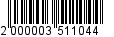 Настоящее распоряжение разместить на официальном сайте Администрации муниципального образования «Город Майкоп».Распоряжение «О прекращении движения транспорта в 
г. Майкопе» вступает в силу со дня его подписания.Глава муниципального образования«Город Майкоп»                                                                      Г.А. МитрофановАдминистрация муниципального 
образования «Город Майкоп»Республики Адыгея 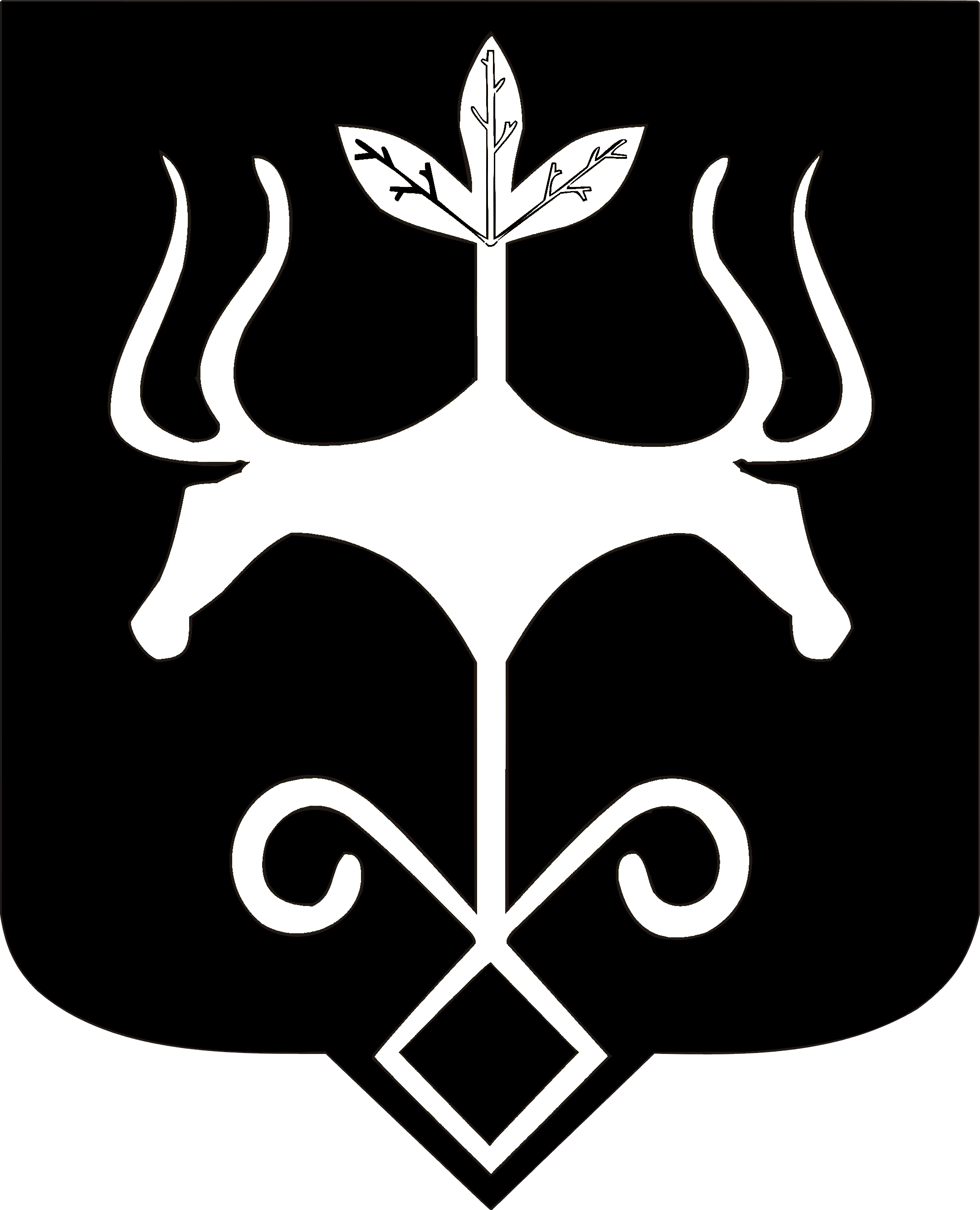 Адыгэ Республикэммуниципальнэ образованиеу 
«Къалэу Мыекъуапэ» и Администрацие